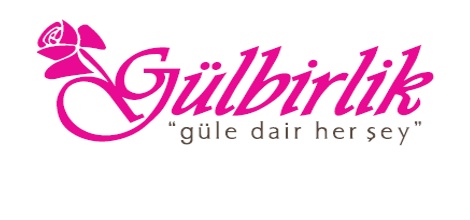 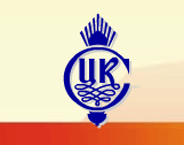 Bulgaristan Kooperatifler Merkez Birliği CCU Gülbirlik’i ziyaret edecekBulgaristan Kooperatifler Merkez Birliği CCU, Milli Birlik ile temasa geçerek Türkiye’deki gül ve gülyağı, lavanta, nane ve kenger gibi tarımsal ürünleri üreten ve işleyen kooperatifleri ziyaret etmek ve işbirliği olanaklarını görüşmek istediklerini bildirdi. Milli Birlik de Kooperatifçilik Genel Müdürlüğü’nün de önerisi ile Bulgar heyetinin Gülbirlik ile temasa geçmelerini istedi.  Gülbirlik Genel Müdürlüğü’nün bu öneriyi kabul etmesi ile yazışmalar sonucu, ziyaretin 11 Eylül 2018 tarihinde gerçekleşmesi konusunda mutabık kalındı.Ziyarete katılacak Bulgar heyeti şu isimlerden oluşacak:Mr. Vasil MITREV - CCU Başkan YardımcısıMr. Lazar FILCHEV – CCU Yönetim Kurulu Üyesi ve Plovdiv Bölge Birliği Başkanı Mr. Vasil BUKOVSKI- CCU Yönetim Kurulu Üyesi ve Burgas Bölge Birliği Başkanı Ms. Mimi PETROVA – CCU Yönetim Kurulu Üyesi ve Rosino Kooperatifi Başkanı Mr. Krasimir IGNATOV – CCU Uluslararası Ticari İlişkiler Müdürü Gülbirlik ile toplantıda Gülbirlik Yönetim Kurulu Başkanı Mahmut Demir, Genel Müdür Hasan Çelik ve Uluslararası İlişkiler görevlisi İbrahim Işıdan hazır bulunacak. Toplantıdan sonra heyet üyeleri Gülbirlik tesislerini ziyaret edecekler. Ziyaret sonrası görüşmelerle ilgili Gülbirlik tarafından açıklama yapılması bekleniyor.